ОБУЧЕНИЕ ГРАЖДАН СТАРШЕГО ПОКОЛЕНИЯпосредством образовательного сертификата в 2020 году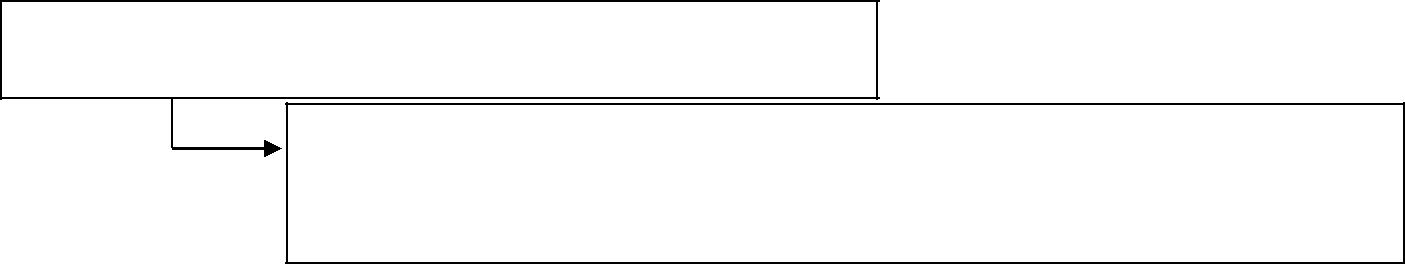 Кто может пройти обучение?Граждане в возрасте 50 лет и старше, а также граждане предпенсионного возраста (за 5 лет до наступления пенсии, в том числе при досрочном выходе на пенсию)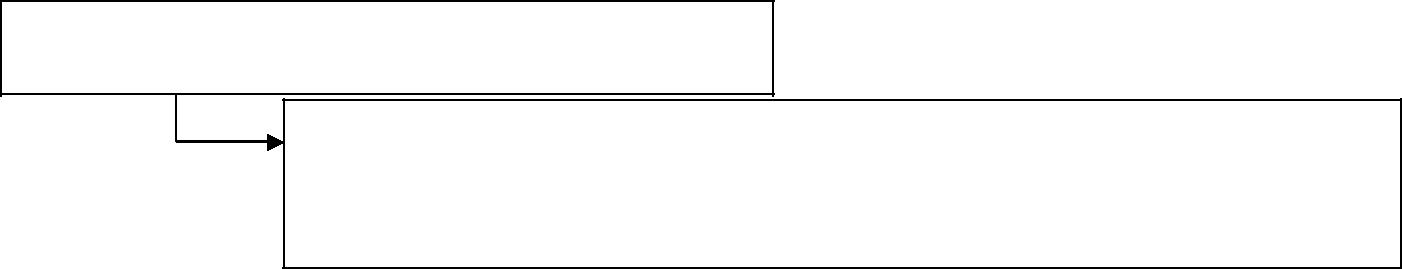 Сколько стоит обучение?Для граждан БЕСПЛАТНО, затраты за счет средств краевого и федерального бюджетов – не более 53,4 тыс. рублей в расчете на одного гражданина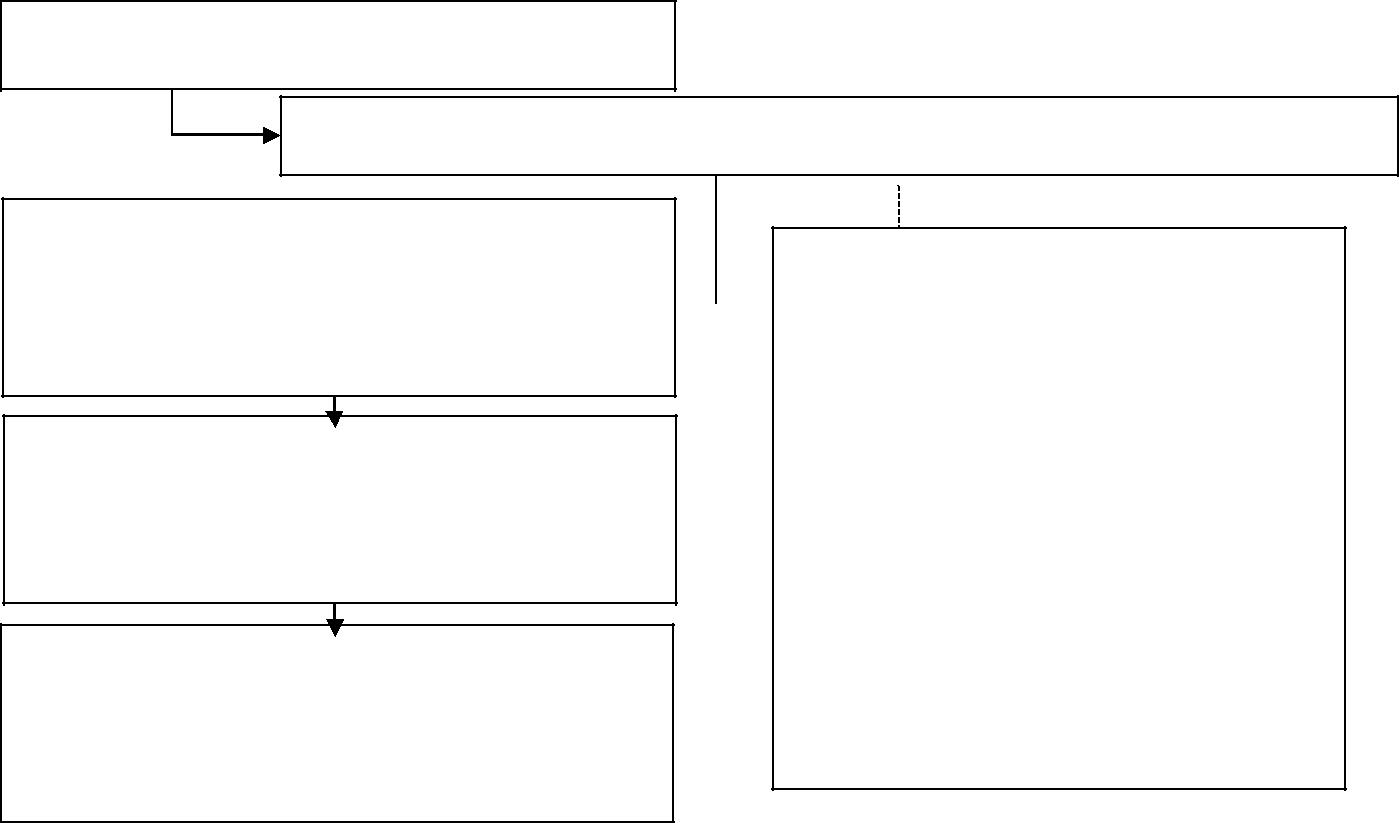 Как принять участие?Обратиться в центр занятости населенияОпределиться с выборомобразовательного учреждения,профессии (специальности), программыи формы обучения со сроком не болееПосле одобрения выдачи образовательного сертификата заключить договор на оказание образовательных услуг сПредъявить заключенный договор в центр занятости населения и получить образовательный сертификат с номиналом стоимости обучения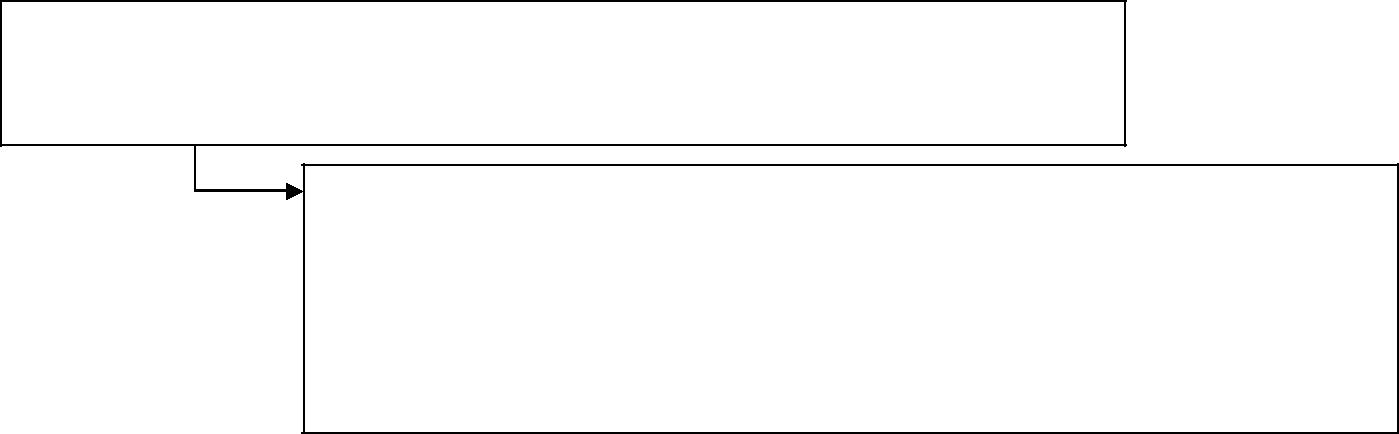 Необходимый переченьдокументов:паспорт;СНИЛС;документы об образовании и документы, удостоверяющие профессиональную квалификацию (при наличии)Дополнительно:– для незанятых граждан: трудовая книжка;– для граждан, относящихся к категории инвалидов: ИПРАКакие компенсации положены при обучении в другой местности?Возмещение расходов:– стоимость проезда, но не более 10 тыс. рублей;– найм жилья в течение 1 месяца обучения,но не более 33 тыс. рублей.Выплата суточных за 1 месяц обучения – 3 тыс. рублей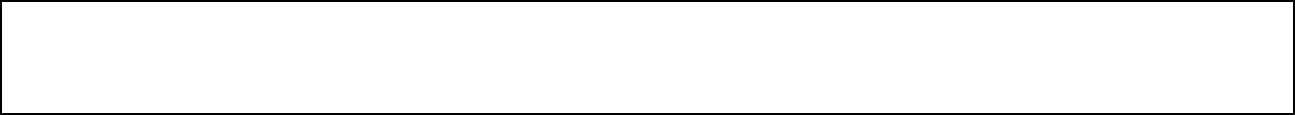 Стипендия выплачивается незанятым гражданам, не получающим пенсию, в период обучения не ниже величины МРОТ с начислением районного коэффициента